Formulier F10Bis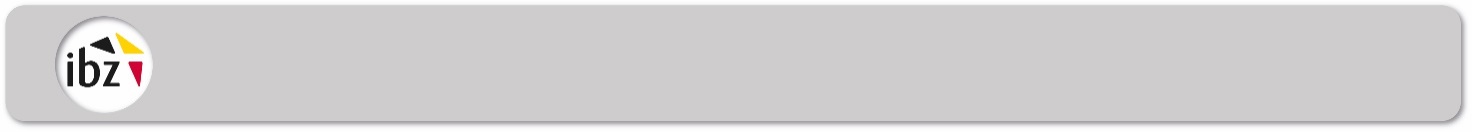 Verklaring tot toestemming met een verzoek om toekenning, aan een kandidatenlijst voor de verkiezing van het Brussels Hoofdstedelijk Parlement en van de Brusselse leden van het Vlaams Parlement van een aan een kandidatenlijst voor de verkiezing van het Europese Parlement/van de Kamer toegewezen volgnummer.Nederlandse KiiescollegeWettelijke basis: Artikel 38 van de wet van 12 januari 1989 tot regeling van de wijze waarop het Brussels Hoofdstedelijk Parlement en de Brusselse leden van het Vlaams Parlement worden verkozen. De kandidaten voor het Brussels Hoofdstedelijk Parlement en de Brusselse leden van het Vlaams Parlement kunnen in de akte van bewilliging van hun kandidaatstelling vragen dat aan hun lijst hetzelfde volgnummer wordt toegekend als datgene- dat tijdens de loting die de voorzitter van het hoofdbureau van het Nederlandse, Franse of Duitstalige kiescollege, naargelang het geval zal worden toegewezen aan een voor die verkiezing voorgedragen lijst, voor zover zij een attest voorleggen dat uitgaat van de persoon of de personen die de lijst voor de verkiezing van het Europees Parlement indienen, en waarbij aan hen toestemming wordt verleend om het volgnummer te gebruiken dat voor die verkiezing toegekend zal worden.OFdat tijdens de loting die de voorzitter van het kieskringhoofdbureau voor de verkiezing van de Kamer van Volksvertegenwoordigers gelegen in de kieskring Brussel Hoofdstad heeft gehouden, zal worden toegewezen aan een voor die verkiezing voorgedragen lijst, voor zover zij een attest voorleggen dat uitgaat van de persoon of de personen die de lijst voor de verkiezing de Kamer, en waarbij aan hen toestemming wordt verleend om het volgnummer te gebruiken dat voor die verkiezing toegekend zal worden.Onderstaande indieners van de lijst voor de verkiezing van het Europees Parlement/ Kamer(Haal door wat niet van toepassing is)Onderstaande indieners van de lijst voor de verkiezing van het Europees Parlement/ Kamer(Haal door wat niet van toepassing is)Onderstaande indieners van de lijst voor de verkiezing van het Europees Parlement/ Kamer(Haal door wat niet van toepassing is)DatumNaam en handtekeningNaam en handtekeningNaam en handtekeningVerkla(a)r(t)en toe te stemmen met het verzoek om toekenning aan de lijsten voorgedragen voor de verkiezing van het Brussels Hoofdstedelijk Parlement en van de Brusselse leden van het Vlaams ParlementVerkla(a)r(t)en toe te stemmen met het verzoek om toekenning aan de lijsten voorgedragen voor de verkiezing van het Brussels Hoofdstedelijk Parlement en van de Brusselse leden van het Vlaams ParlementVerkla(a)r(t)en toe te stemmen met het verzoek om toekenning aan de lijsten voorgedragen voor de verkiezing van het Brussels Hoofdstedelijk Parlement en van de Brusselse leden van het Vlaams ParlementNaam en voornaam van de kandidatenNaam en voornaam van de kandidatenNaam en voornaam van de kandidaten